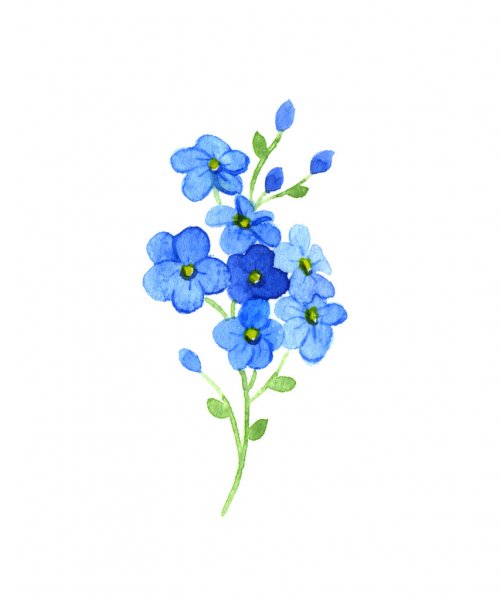          Grupa  "Niezapominajki"PLAN PRACY DYDAKTYCZNO-WYCHOWAWCZEJ DLA DZIECI PIĘCIOLETNICH NA MIESIĄC KWIECIEŃOgólne cele wychowawczo-dydaktyczne:doskonalenie umiejętności opowiadania i dzielenia się własnymi doświadczeniami;doskonalenie motoryki małej;identyfikowanie i podawanie nazw emocji;porządkowanie wiedzy na temat tradycji obchodzenia Wielkanocy; doskonalenie czytania globalnego;doskonalenie precyzji ruchów i sprawności ruchowej;poznanie różnic między sianem a słomą;doskonalenie umiejętności szeregowania klasyfikacji;doskonalenie umiejętności rozpoznawania i podawania nazw roślin rosnących na polu; doskonalenie chwytu pęsetkowego i motoryki małej;doskonalenie umiejętności dostrzegania związków przyczynowo-skutkowych; rozszerzanie słownika dziecka, doskonalenie umiejętności opisu;poznanie nazw i działania maszyn rolniczych;poszerzanie wiedzy na temat produktów ekologicznych; pobudzanie odpowiedzialności za środowisko;wprowadzenie litery Z, z;doskonalenie słuchu fonemowego; kształtowanie właściwych nawyków dotyczących ochrony środowiska naturalnego;doskonalenie umiejętności segregacji śmieci, wprowadzenie pojęcia recyklingu;rozwijanie wiedzy na temat zanieczyszczenia powietrza, poczucia odpowiedzialności oraz troski o czystość otoczenia; doskonalenie umiejętności obserwacji i wyciągania wniosków z prostych doświadczeń;wdrażanie do oszczędzania wody i ochrony środowiska; doskonalenie rozumienia pojęć matematycznych dotyczących objętości;rozbudzanie zainteresowań czytelniczych, kształtowanie poszanowania dla książek;doskonalenie myślenia przyczynowo-skutkowego; wprowadzenie litery F, f; kształtowanie motywacji do samodzielnego czytania;zapoznanie z różnymi rodzajami książek; rozwijanie umiejętności plastycznych;rozpoznawanie grafemów poznanych dotąd liter;zapoznanie z aspektem monetarnym; przypomnienie zasad bezpiecznego poruszania się podczas wycieczki.TYDZIEŃ OD 07.04.2021 – 10.04.2021Temat tygodnia :  Zwierzęta na wiejskim podwórkuDrodzy Rodzice!W tym tygodniu temat zwierząt mieszkających na wsi. Przedszkolaki potrafią już rozpoznać niemal wszystkie zwierzęta hodowlane i raczej nie mają też problemuz identyfikacją i podawaniem nazw ich młodych. Warto w domu poszukać książek o tej tematyce, dzięki którym dzieci pogłębią wiedzę na temat świń, krów, owiec, baranów i kur oraz tego jakie korzyści ich hodowla daje człowiekowi.W minione święta dzieci miały okazję podglądać w jaki sposób wygląda pieczenie ciast a co z tym związane, jak wygląda jajko. Ale czy wiedzą z czego się składa?  Warto o tym porozmawiać lub poszukać informacji w Internecie. Zachęcam też do wykonania prostego doświadczenia w domu w celu zobaczenia co dzieje się ze skorupką jajka, gdy zamoczy się ją w occie, który wyciąga wapń. To doświadczenie może pomóc w zachęceniu dziecka do starannego, codziennego mycia zębów , ponieważ w podobny sposób działają kwasy powstające po posiłkach w jamie ustnej powodujące próchnicę zębów.Polecam  zabawy do przeprowadzenia w domu.• „Zaganianie owiec do stada” – manipulacyjna zabawa z kulkami waty. Dzieci budują ogrodzeniez klocków. Za ogrodzenie wkładają kulki z waty. Część kulek jest poza ogrodzeniem. Dzieci wkładają„zaginione” owieczki do zagrody za pomocą pęsety lub klamerki. • klocki, kulki z waty lub pomponiki, pęsety, klamerka • „Wyganiamy owieczki z zagrody” – motoryczno-matematyczna zabawa z kostką. Dzieci wyjmująz zagród wszystkie kulki z waty, czyli wyganiają owieczki z zagród. R. rzuca kostką i pokazuje,ile oczek wypadło. Dzieci umieszczają w zagrodzie odpowiednią liczbę owieczek, wkładając kulkiz waty za pomocą klamerki do bielizny. • klamerki do bielizny